Председник Апелационог суда у Београду, судија Душко Миленковић, на основу чл. 6. и чл. 48. Судског пословника и Годишњег распореда послова Апелационог суда у Београду за 2019. годину Су бр. I-2 296/2018 од 06.12.2018. године донео је дана 27.12.2018. године Одлуку о распореду судијских помоћника Апелационог суда у Београду по судским већима,  за редовна судска одељења, која гласи: IГРАЂАНСКО ОДЕЉЕЊЕIIГРАЂАНСКО ОДЕЉЕЊЕ ЗА РАДНЕ СПОРОВЕIIIКРИВИЧНО ОДЕЉЕЊЕIVОДЕЉЕЊЕ СУДСКЕ ПРАКСЕ                                                                                                                                                                                                ПРЕДСЕДНИК                                                                                      АПЕЛАЦИОНОГ СУДА У БЕОГРАДУ                                                                                    Судија Душко Миленковић    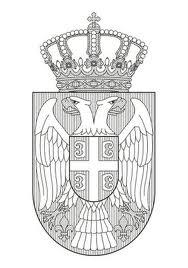 РЕПУБЛИКА СРБИЈААПЕЛАЦИОНИ СУД У БЕОГРАДУСу. I-2  309/201827.12.2018. године 1.  ВећеСудија Гордана Комненић – председник већа, Судија Весна Мастиловић – члан већа 1.  ВећеСудија Гордана Комненић – председник већа, Судија Весна Мастиловић – члан већа Судијски помоћници:Судијски помоћници:1Драгана Станојковић2Бојана Јокић2. Веће
Судија Јасна Беловић – члан већа, судија Јелена Стевановић - члан већа,Судијски помоћници:1Оливера Мемаровић2Никола Рибаћ3. Веће
Судија Драгана Маринковић - председник већа, судија Драгана Миросаљевић - члан већа, судија Веселинка Милошевић - члан већа3. Веће
Судија Драгана Маринковић - председник већа, судија Драгана Миросаљевић - члан већа, судија Веселинка Милошевић - члан већаСудијски помоћници:Судијски помоћници:1Катарина Радаљац2Миња Јовановић3Ирина Анђелковић4Марија Јовић4. Веће
Судија Бранка Дражић - председник већа, судија Марија Терзић - члан већа, судија Невенка Ромчевић – члан већа4. Веће
Судија Бранка Дражић - председник већа, судија Марија Терзић - члан већа, судија Невенка Ромчевић – члан већаСудијски помоћници:Судијски помоћници:1Јелена Ћук2Марија Лаловић3Наташа Савић  5. Веће
Судија Весна Обрадовић - председник већа, судија Меланија Сантовац - члан већа, судија Сања Пејовић – члан већа5. Веће
Судија Весна Обрадовић - председник већа, судија Меланија Сантовац - члан већа, судија Сања Пејовић – члан већаСудијски помоћници:Судијски помоћници:1Весна Сретеновић2Сања Коматина3Јелена Миросављевић6. Веће
Судија Владислава Милићевић - председник већа,  судија Весна Матковић - члан већа,  судија Тања Шобат – члан већа6. Веће
Судија Владислава Милићевић - председник већа,  судија Весна Матковић - члан већа,  судија Тања Шобат – члан већаСудијски помоћници:Судијски помоћници:1Маријана Марјановић2Катарина Станков3Марина Рибаћ (на одређено време)7. Веће
Судија Иван Негић - председник већа, судија Александра Ђорђевић - члан већа, судија Весна Филиповић – члан већа7. Веће
Судија Иван Негић - председник већа, судија Александра Ђорђевић - члан већа, судија Весна Филиповић – члан већаСудијски помоћници:Судијски помоћници:1Ивана Љубеновић2Јасмин Томић8. Веће
Судија Марина Јакић - председник већа, судија Ловорка Стојнов- члан већа, Судија Весна Миљуш – члан већа8. Веће
Судија Марина Јакић - председник већа, судија Ловорка Стојнов- члан већа, Судија Весна Миљуш – члан већаСудијски помоћници:Судијски помоћници:1Сања Драговић2Дубравка Протић Дедакин9. Веће
Судија Драгана Бољевић - председник већа, Снежана Живковић - члан већа,
судија Милица Аксентијевић - члан већа9. Веће
Судија Драгана Бољевић - председник већа, Снежана Живковић - члан већа,
судија Милица Аксентијевић - члан већаСудијски помоћници:Судијски помоћници:1Неда Ћирић2Оливера Нинковић   3Елена Петковић (на одређено време)10. Веће
Судија Зоран Хаџић - председник већа,  судија Радмила Ђурић - члан већа,судија Маја Чогурић – члан већа10. Веће
Судија Зоран Хаџић - председник већа,  судија Радмила Ђурић - члан већа,судија Маја Чогурић – члан већаСудијски помоћници:Судијски помоћници:1Тамара Ђурашковић  2Тодор Брајовић  3Иван Станковић  11. Веће
Судија Светлана Беговић-Пантић - председник већа, судија Зорица Булајић - члан већа, судија Ирена Гарчевић – члан већа11. Веће
Судија Светлана Беговић-Пантић - председник већа, судија Зорица Булајић - члан већа, судија Ирена Гарчевић – члан већаСудијски помоћници:Судијски помоћници:1Јелена Марковић2Марија Стојановић Павловић    3Ивана Сретеновић12. Веће
Судија Зорица Ђаковић - председник већа, судија др Драгица Попеску - члан већа, судија Светлана Павић - члан већа12. Веће
Судија Зорица Ђаковић - председник већа, судија др Драгица Попеску - члан већа, судија Светлана Павић - члан већаСудијски помоћници:Судијски помоћници:1Ива Мицић2Срђан Перовић3Јелена Гајић  13. Веће
Судија Миланка Вукчевић - председник већа, судија Весна Караџић Ристић - члан већа, судија Весна Станковић - члан већа 13. Веће
Судија Миланка Вукчевић - председник већа, судија Весна Караџић Ристић - члан већа, судија Весна Станковић - члан већа Судијски помоћници:Судијски помоћници:1Милена Вујисић  2Јелена Дуњић3Милена Митровић     1. Веће
Судија Весна Мартиновић - председник већа, судија Ружица Ранковић - члан већа, судија Марина Кларић Живковић - члан већа1. Веће
Судија Весна Мартиновић - председник већа, судија Ружица Ранковић - члан већа, судија Марина Кларић Живковић - члан већаСудијски помоћници:Судијски помоћници:1Оливера Вујчић2Милева Ђенадић3Биљана Андрић4Снежана Настић2. Веће
Судија Радомир Кокотовић - председник већа, судија Љиљана Митић Поповић - члан већа, судија Гордана Тошић - члан већа2. Веће
Судија Радомир Кокотовић - председник већа, судија Љиљана Митић Поповић - члан већа, судија Гордана Тошић - члан већаСудијски помоћници:Судијски помоћници:1Љиљана Бакић2Катарина Јевтић  (1/3 радног времена)3Ана Стевић3. Веће
Судија Александра Спирковска – председник већа, судија Драгица Савељић Николић – члан већа, судија Зорица Јовановић – члан већа3. Веће
Судија Александра Спирковска – председник већа, судија Драгица Савељић Николић – члан већа, судија Зорица Јовановић – члан већаСудијски помоћници:Судијски помоћници:1Милош Лојпур2Јован Топић3Ирена Симић   (са 2/3 радног времена)4. Веће
Судија Ана Поповић – председник већа, судија Зорица Николић – члан већа, судија Александар Ивановић – члан већа 4. Веће
Судија Ана Поповић – председник већа, судија Зорица Николић – члан већа, судија Александар Ивановић – члан већа Судијски помоћници:Судијски помоћници:1Љиљана Канлић2Душица Гајинов3Милица Станић5. Веће
Судија Персида Јовановић – председник већа, судија Снежана Витошевић – члан већа, судија Предраг Васић – члан већа5. Веће
Судија Персида Јовановић – председник већа, судија Снежана Витошевић – члан већа, судија Предраг Васић – члан већаСудијски помоћници:Судијски помоћници:1Нада Булаја2Ана Мајсторовић3Санда Вучићевић6.  Веће
Судија Зорица Смирчић – председник већа, судија Невенка Калуђеровић – члан већа, судија Зорица Вељић – члан већа6.  Веће
Судија Зорица Смирчић – председник већа, судија Невенка Калуђеровић – члан већа, судија Зорица Вељић – члан већаСудијски помоћници:Судијски помоћници:1Јелена Бакмаз Прљић2Оливера Богићевић3Свјетлана Станисављевић  (са 2/3 радног времена)1. Веће
Судија Нада Хаџи-Перић – председник већа, судија Драган Ћесаровић – члан већа, судија Миленко Цвијовић – члан већа 1. Веће
Судија Нада Хаџи-Перић – председник већа, судија Драган Ћесаровић – члан већа, судија Миленко Цвијовић – члан већа Судијски помоћници:Судијски помоћници:1Бранислава Муњић2Кристина Вуковић3Снежана Доганџић2. Веће
Судија Татјана Вуковић – председник већа, судија Здравка Ђурђевић – члан већа, судија Драгољуб Албијанић – члан већа, судија Гордана Петковић – члан већа2. Веће
Судија Татјана Вуковић – председник већа, судија Здравка Ђурђевић – члан већа, судија Драгољуб Албијанић – члан већа, судија Гордана Петковић – члан већаСудијски помоћници:Судијски помоћници:1Марина Барбир2Слађан Лазић3Ана Милошевић                                                                                                                               4Љиљана Илић3. Веће
Судија Зоран Савић – председник већа, судија Вучко Мирчић – члан већа, судија Весна Петровић – члан већа3. Веће
Судија Зоран Савић – председник већа, судија Вучко Мирчић – члан већа, судија Весна Петровић – члан већа3. Веће
Судија Зоран Савић – председник већа, судија Вучко Мирчић – члан већа, судија Весна Петровић – члан већа3. Веће
Судија Зоран Савић – председник већа, судија Вучко Мирчић – члан већа, судија Весна Петровић – члан већаСудијски помоћници:Судијски помоћници:Судијски помоћници:Судијски помоћници:11Ирена ЈушковићИрена Јушковић22Драгана ЛужњанинДрагана Лужњанин33Владимир Живановић  Владимир Живановић  4. ВећеСудија Бојана Пауновић – председник већа, судија Растко Поповић – члан већа, судија Александар Вујичић – члан већа4. ВећеСудија Бојана Пауновић – председник већа, судија Растко Поповић – члан већа, судија Александар Вујичић – члан већа4. ВећеСудија Бојана Пауновић – председник већа, судија Растко Поповић – члан већа, судија Александар Вујичић – члан већа4. ВећеСудија Бојана Пауновић – председник већа, судија Растко Поповић – члан већа, судија Александар Вујичић – члан већаСудијски помоћници:Судијски помоћници:Судијски помоћници:Судијски помоћници:11Гордана ИвковићГордана Ивковић22Јелена Каличанин ВојновићЈелена Каличанин Војновић33Богдан Јанковић (на одређено време)Богдан Јанковић (на одређено време)5. Веће
Судија Милена Рашић – председник већа, судија Мирјана Поповић – члан већа, Судија др Миодраг Мајић – члан већа5. Веће
Судија Милена Рашић – председник већа, судија Мирјана Поповић – члан већа, Судија др Миодраг Мајић – члан већаСудијски помоћници:Судијски помоћници:1Тања Славковић2Јелена Мијушковић3Александар Багаш6. Веће
Судија Синиша Важић – председник већа, судија Омер Хаџиомеровић – члан већа,  судија мр Сретко Јанковић  – члан већа6. Веће
Судија Синиша Важић – председник већа, судија Омер Хаџиомеровић – члан већа,  судија мр Сретко Јанковић  – члан већаСудијски помоћници:Судијски помоћници:1Росанда Џевердановић Савковић2Мирјана Новић7. Веће
Судија Милимир Лукић – председник већа, судија Нада Зец – члан већа, судија Оливера Анђелковић – члан већа, судија Снежана Савић – члан већа7. Веће
Судија Милимир Лукић – председник већа, судија Нада Зец – члан већа, судија Оливера Анђелковић – члан већа, судија Снежана Савић – члан већаСудијски помоћници:Судијски помоћници:1Мирјана Јанковић Недић2Јелена СавићСудијски помоћници:Судијски помоћници:1Драган Давидовић – ради обављања послова анонимизације судских одлука иуређивања дела интернет странице суда који се односи на судску праксу2Свјетлана Станисављевић – ради обављања послова праћења и проучавања судске праксе Уставног суда, разврставања библиотекарске грађе овог суда: стручних публикација, службених гласила и друге стручне литературе, послова евидентирања захтева за набавку стручне литературе, као и других библиотекарских послова                (са 1/3 радног времена) Судијски помоћници за грађанску материју:Судијски помоћници за грађанску материју:1Ивана Арсић Јелић – у пуном радном времену, као и за праћење и проучавање судске праксе Европског суда за људска права2Предраг Илић – у пуном радном временуВладан Ковачевић – у пуном радном временуОлга Јовановић – у пуном радном времену3Јелена Ћук, Драгана Станојковић и Јасмин Томић – за испомоћ4Мирјана Пиљић – у делу који се односи на припрему Билтена судске праксе и ажурирање рубрике Судска пракса на интернет страници судаСудијски помоћници за грађанску материју радних спорова:Судијски помоћници за грађанску материју радних спорова:1Немања Новчић  – у пуном радном временуКатарина Јевтић – са 2/3 радног временаИрена Симић – са 1/3 радног времена2Милева Ђенадић, Ана Стевић, Милош Лојпур, Јован Топић, Љиљана Канлић, Душица Гајинов, Милица Станић, Нада Булаја, Биљана Андрић, Снежана Настић, Јелена Бакмаз Прљић, Санда Вучићевић, Ана Мајсторовић и Оливера Богићевић, по пет радних дана месечно, по два сата Судијски помоћници за кривичну материју:Судијски помоћници за кривичну материју:1Небојша Павловић – у пуном радном времену2Александра Симић – у пуном радном времену3Росанда Џевердановић Савковић – за испомоћ